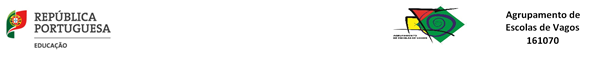 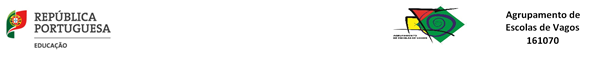 CRITÉRIOS ESPECÍFICOS DE AVALIAÇÃO DE COMPLEMENTO À EDUCAÇÃO ARTÍSTICA - CEA              7.ºANODisciplina Semestral2023-2024              CRITÉRIOS DE AVALIAÇÃO DE COMPLEMENTO À EDUCAÇÃO ARTÍSTICA - CEA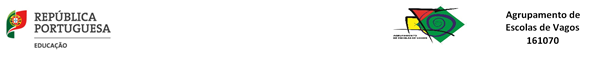           7.ºANO          Disciplina SemestralI -Conhecimento e capacidades (85 % da avaliação final)II – Atitudes (15 % da avaliação final)ÁREAS DE COMPETÊNCIAS DO PACOMPETÊNCIASCOMPETÊNCIASDOMÍNIOSAVALIAÇÃO DOS DOMÍNIOSAVALIAÇÃO DOS DOMÍNIOSPONDERAÇÃOPONDERAÇÃOÁREAS DE COMPETÊNCIAS DO PACOMPETÊNCIASCOMPETÊNCIASDOMÍNIOSAVALIAÇÃO DOS DOMÍNIOSAVALIAÇÃO DOS DOMÍNIOSParcialTotalLinguagens e textos.Informação e comunicação.Pensamento crítico e pensamento criativo.Relacionamento interpessoal.Desenvolvimento pessoal e autonomia.Bem‐estar, saúde e ambiente.Sensibilidade estética e artística.Saber científico, técnico e tecnológico.Consciência e domínio do corpo.ConhecimentosExpressão dramática/ Dança/ Poesia/ Performances/ Vídeos temáticos /MúsicaExecução de projetosCriatividade/ ExperimentaçãoCompreendem as aprendizagens essenciais e específicas definidas para cada disciplina, de acordo com os documentos orientadores do MEEXPERIMENTAÇÃO EM SALA DE AULAAs atividades práticas são avaliadas através da observação direta e do preenchimento de grelhas de registo.Participação em diferentes atividades e realizações artístico-musicais.40%70%Linguagens e textos.Informação e comunicação.Pensamento crítico e pensamento criativo.Relacionamento interpessoal.Desenvolvimento pessoal e autonomia.Bem‐estar, saúde e ambiente.Sensibilidade estética e artística.Saber científico, técnico e tecnológico.Consciência e domínio do corpo.CapacidadesAs que decorrem da avaliação contínua.Participação nas atividades propostas pela disciplina, quer na aula, quer nas atividades da escola.Compreendem as aprendizagens essenciais e específicas definidas para cada disciplina, de acordo com os documentos orientadores do MEEXCUÇÃO DOS PROJETOS/ACTIVIDADESAs atividades práticas são avaliadas através da observação direta e do preenchimento de grelhas de registo.Participação em diferentes atividades e realizações artístico-musicais.    30%70%Linguagens e textos.Informação e comunicação.Pensamento crítico e pensamento criativo.Relacionamento interpessoal.Desenvolvimento pessoal e autonomia.Bem‐estar, saúde e ambiente.Sensibilidade estética e artística.Saber científico, técnico e tecnológico.Consciência e domínio do corpo.AtitudesComportamento (relacionamento interpessoal; cooperação; mediação de conflitos; solidariedade).Compreendem as aprendizagens essenciais e específicas definidas para cada disciplina, de acordo com os documentos orientadores do MEIntervenção em sala de aulaAs atitudes são avaliadas através da observação direta e do preenchimento de grelhas de registo.10%30%Linguagens e textos.Informação e comunicação.Pensamento crítico e pensamento criativo.Relacionamento interpessoal.Desenvolvimento pessoal e autonomia.Bem‐estar, saúde e ambiente.Sensibilidade estética e artística.Saber científico, técnico e tecnológico.Consciência e domínio do corpo.AtitudesParticipação (interesse / empenho; atenção / concentração; autonomia na realização de tarefas; intervenção adequada em aula de aula; capacidade de iniciativa).Compreendem as aprendizagens essenciais e específicas definidas para cada disciplina, de acordo com os documentos orientadores do MEIntervenção em sala de aulaAs atitudes são avaliadas através da observação direta e do preenchimento de grelhas de registo.10%30%Linguagens e textos.Informação e comunicação.Pensamento crítico e pensamento criativo.Relacionamento interpessoal.Desenvolvimento pessoal e autonomia.Bem‐estar, saúde e ambiente.Sensibilidade estética e artística.Saber científico, técnico e tecnológico.Consciência e domínio do corpo.AtitudesResponsabilidade (assiduidade; pontualidade; realização de tarefas em tempo útil).Compreendem as aprendizagens essenciais e específicas definidas para cada disciplina, de acordo com os documentos orientadores do MEIntervenção em sala de aulaAs atitudes são avaliadas através da observação direta e do preenchimento de grelhas de registo.10%30%Nível de proficiência das aprendizagens essenciaisPercentagem de descritores do perfil de aprendizagem que o aluno consegue realizar:Nível de proficiência das aprendizagens essenciaisPercentagem de descritores do perfil de aprendizagem que o aluno consegue realizar:Nível de proficiência das aprendizagens essenciaisPercentagem de descritores do perfil de aprendizagem que o aluno consegue realizar:Nível de proficiência das aprendizagens essenciaisPercentagem de descritores do perfil de aprendizagem que o aluno consegue realizar:Nível de proficiência das aprendizagens essenciaisPercentagem de descritores do perfil de aprendizagem que o aluno consegue realizar:NC - Nível 1RD – nível 2CM – nível 3C – nível 4CS - nível 5O aluno não conseguiu …O aluno  revelou muitas dificuldades em …O aluno conseguiu … mas…O aluno conseguiu com facilidade…O aluno conseguiu plenamente e superou …O aluno:- Rejeita expressão dramática e movimento para se expressar.- Rejeita ler e interpretar pequenos textos.- Rejeita cantar e realizar ritmos corporais e em instrumentos musicais- Rejeita participar em pequenos trabalhos de expressão dramática.O aluno:- Raramente utiliza a expressão dramática e movimento para se expressar.- Raramente lê e interpreta pequenos textos.- Raramente canta e realiza ritmos corporais e em instrumentos musicais- Raramente participa em pequenos trabalhos de expressão dramática* Utiliza os conhecimentos em novos contextos com dificuldade.* Demostra dificuldades ao nível da noção espaço-temporal.* Utiliza com dificuldade linguagens das diferentes áreas do conhecimento para se expressar.O aluno:- Utiliza a expressão dramática e movimento para se expressar.- Lê e interpreta pequenos textos.- Canta e realiza ritmos corporais e em instrumentos musicais- Participa em pequenos trabalhos de expressão dramáticaO aluno:- Utiliza a expressão dramática e movimento para se expressar com facilidade.- Lê e interpreta pequenos textos com facilidade- Canta e realiza ritmos corporais e em instrumentos musicais com facilidade.- Participa em pequenos trabalhos de expressão dramática com sucesso.* Utiliza os conhecimentos em novos contextos.* Tem noção espaço-temporal.* Utiliza, de forma adequada, linguagens das diferentes áreas do conhecimento para se expressar.* Demonstra interesse e empenho na aprendizagem.* Revela sentido de responsabilidade.* Cumpre as regras estabelecidas e demonstra respeito pelos outros.* Demostra sentido de entreajuda e de cooperação.O aluno:- Utiliza a expressão dramática e movimento para se expressar com muita facilidade.- Lê e interpreta pequenos textos com muita facilidade.- Canta e realiza ritmos corporais e em instrumentos musicais com muita facilidade.- Participa em pequenos trabalhos de expressão dramática com muito sucesso.* Utiliza os conhecimentos em novos contextos com muita facilidade.* Tem noção espaço-temporal.* Utiliza, de forma adequada e com facilidade, linguagens das diferentes áreas do conhecimento para se expressar.* Demonstra muito interesse e empenho na aprendizagem.*  Revela um elevado sentido de responsabilidade.* Cumpre sempres as regras estabelecidas.* Demostra um elevado sentido de entreajuda e de cooperação.Domínios e subdomíniosPerfil de Aprendizagem EspecíficoO aluno deve ser capaz de:Fator de PonderaçãoInstrumentos de avaliaçãoEXPRESSÃO DRAMÁTICA/ DANÇA/ POESIA/ PERFORMANCES/VIDEOS TEMÁTICOS/ MÚSICAEXPLORAR A SUA CRIATIVIDADE AO NÍVEL DA EXPRESSÃO DRAMÁTICA/ DANÇA/ POESIA/ PERFORMANCES / MÚSICA/ GUARDA ROUPA / MOVIMENTO.40%- Pequenas apresentações praticas em pares/ grupo ou individuais, na sala de aula-Registos de observação direta em grelha própriaEXECUÇÃO DOS PROJETOSEXECUTAR PEQUENOS PROJETOS PERFORMATIVOS25%- Pequenas apresentações praticas em pares/ grupo ou individuais, na sala de aula-Registos de observação direta em grelha própriaCRIATIVIDADE / EXPERIMENTAÇÃOEXPLORAR A SUA CRIATIVIDADE/ EXPERIMENTAÇÃO20%- Pequenas apresentações praticas em pares/ grupo ou individuais, na sala de aula-Registos de observação direta em grelha própriaDomínios e subdomíniosO aluno deve ser capaz de:ComportamentoRespeitar e cumprir as regras de conduta, como saber estar, ouvir e falar.Cooperar com os colegas e professores na realização das atividades.ParticipaçãoExecutar as tarefas propostas de forma autónoma e séria.Revelar perseverança na realização do trabalho e do estudo, assim como na superação das dificuldades.Revelar curiosidade e espírito crítico em relação ao mundo que o rodeia.ResponsabilidadeCumprir as tarefas escolares, em tempo útil, na sala de aula e em casa.Trazer o material necessário e ser pontual.Cuidar dos espaços e materiais.